MATEMÁTICAVAMOS BRINCAR DE PAR OU IMPAR?OBSERVE A TABELA DE RESULTADOS DO JOGO PAR OU IMPAR E RESPONDA:LUCASPARBERNARDOIMPARTOTALGANHADOR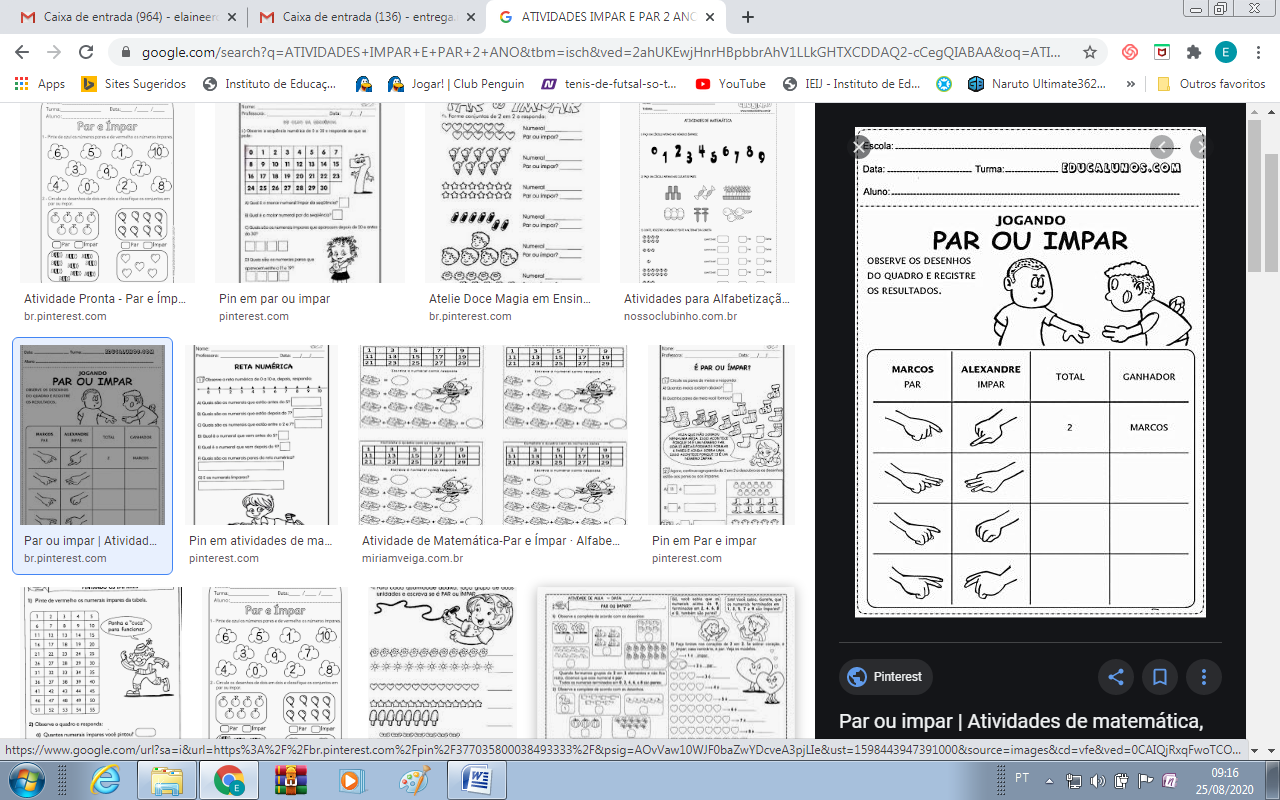 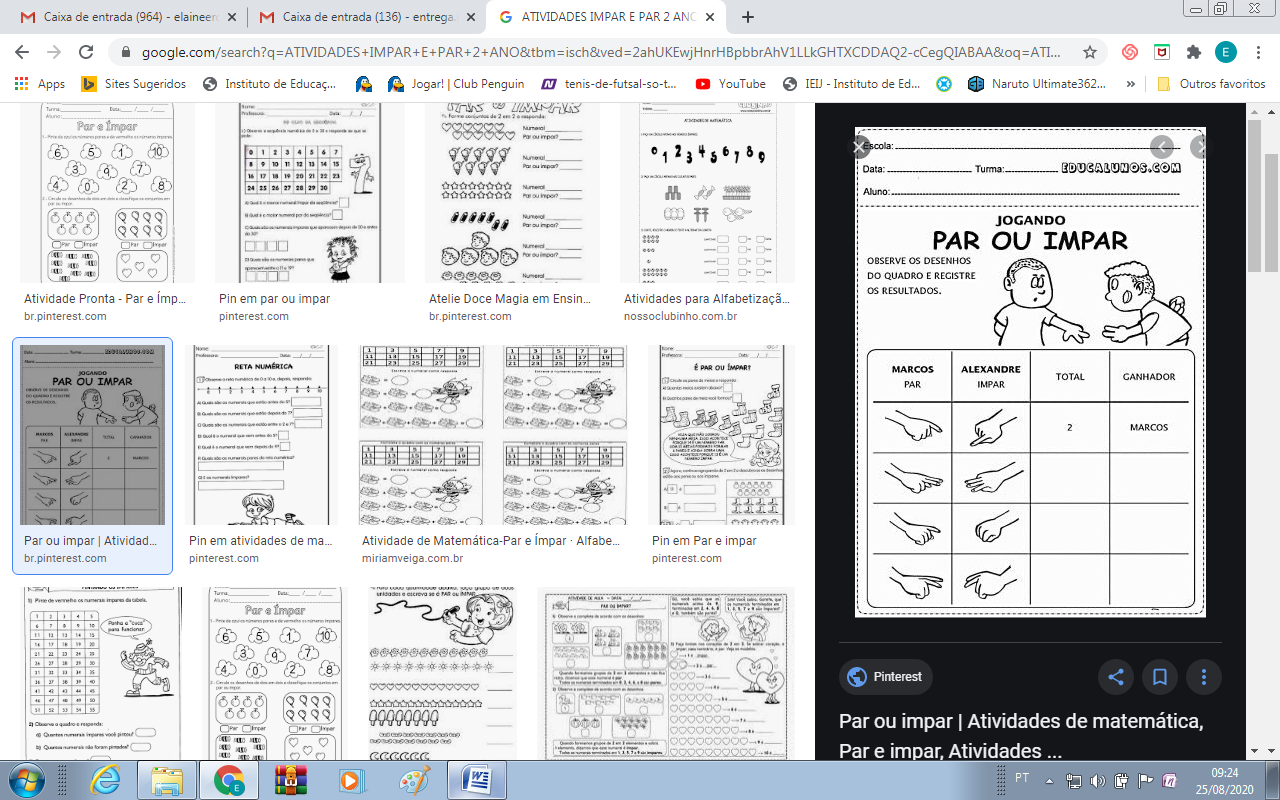 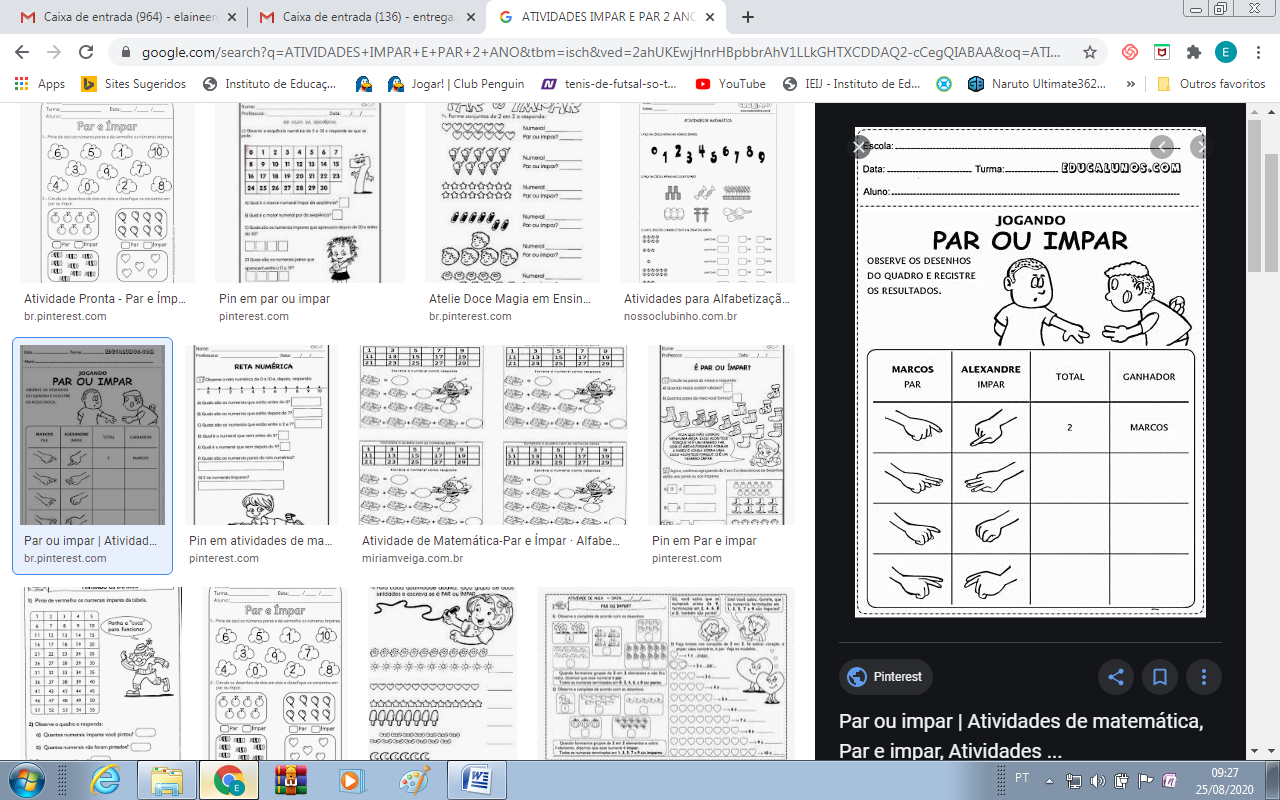 